Załącznik nr 1 B szczegółowy opis przedmiotu zamówienia Szkoła podstawowa w ZS w ŁowiskuZałącznik nr 1 B szczegółowy opis przedmiotu zamówienia Szkoła podstawowa w ZS w ŁowiskuZałącznik nr 1 B szczegółowy opis przedmiotu zamówienia Szkoła podstawowa w ZS w ŁowiskuZałącznik nr 1 B szczegółowy opis przedmiotu zamówienia Szkoła podstawowa w ZS w ŁowiskuZałącznik nr 1 B szczegółowy opis przedmiotu zamówienia Szkoła podstawowa w ZS w ŁowiskuNazwa zadania:  Zakup i dostawa z montażem wyposażenia dwóch kuchni w ramach projektu „Posiłek w szkole i w domu”Nazwa zadania:  Zakup i dostawa z montażem wyposażenia dwóch kuchni w ramach projektu „Posiłek w szkole i w domu”Nazwa zadania:  Zakup i dostawa z montażem wyposażenia dwóch kuchni w ramach projektu „Posiłek w szkole i w domu”Nazwa zadania:  Zakup i dostawa z montażem wyposażenia dwóch kuchni w ramach projektu „Posiłek w szkole i w domu”Nazwa zadania:  Zakup i dostawa z montażem wyposażenia dwóch kuchni w ramach projektu „Posiłek w szkole i w domu”Lp.Rodzaj planowanego wyposażenia lub usługi związanych z realizacją zadaniaLiczba jednostekCena jedn. bruttoWartość bruttoZamrażarka szafa mroźnicza lakierowana, V 620 lcichy agregaturządzenie wykonane z blachy malowanej proszkowo (biała)elektroniczny sterownik temperatury z wyświetlaczemwbudowany zamek na kluczpółki mrożącewymiary półek WxD: 655x515 mmodstępy pomiędzy półkami wynoszą ok 22 cmCzynnik chłodniczy : R600a(130g)Pojemność netto : 469 lMożliwość zmiany kierunku otwierania drzwi : Tak Temperatura max. : -18 °C  Strefa klimatyczna : 4  Dobowe zużycie energii : 2.709 kWh/dzień  Roczne zużycie energii : 989 kWh/rok  Klasa energetyczna : B  Napięcie - U : 230 V  Szerokość - W : 775 mm  Głębokość - D : 695 mm  Wysokość - H : 1900 mm  Pojemność - V : 620 l  Moc elektryczna : 0.3 kW1Lodówka   cichy agregat  posiada wymuszony obieg powietrza  urządzenie wykonane z blachy malowanej proszkowo (biała)  elektroniczny sterownik temperatury z wyświetlaczem  wbudowany zamek na klucz  nowoczesna konstrukcja  automatyczne odszranianie  w komplecie 3 półki  wymiary półek WxD: 505x365 mm  minimalna odległość pomiędzy półkami - ok 7 cm  wnętrze szafy zostało wykonane z tworzywa sztucznegoCzynnik chłodniczy : R 600 a / 75 gPojemność netto : 265 lMożliwość zmiany kierunku otwierania drzwi : TakTemperatura max. : 8 °CStrefa klimatyczna : 4Napięcie - U : 230 VSzerokość - W : 600 mmGłębokość - D : 600 mmWysokość - H : 1850 mmPojemność - V : 265 lMoc elektryczna : 0.13 kWTemperatura min. : 0 °C2Mikser do lekkich ciast i ubijania pianyw komplecie wyjmowana dzieża o pojemności 20 l oraz zestaw trzech końcówekśrednica dzieży 320 mmczęści mające bezpośredni kontakt z żywnością wykonane są ze stali nierdzewnejdzieża zawieszona na ruchomych ramionachosłona bezpieczeńswakorpus urządzenia wykonany z aluminiumZakres obrotów : 113 / 168 / 400 obr/minŚrednica : 320 mmNapięcie - U : 230 VSzerokość - W : 470 mmGłębokość - D : 430 mmWysokość - H : 785 mmWaga - M : 56 kgPojemność - V : 20 lMoc elektryczna : 0.75 kW1Piekarnik przeznaczony do wszystkich procesów kulinarnych nie wymagających funkcji zaparowania komoryurządzenie dedykowane dla małej i średniej gastronomii, szczególnie polecane dla punktów żywienia zbiorowego3 tryby pracy:grzałka górna 3 kW (funkcja opiekacza), grzałka wentylator 3.5 kW (funkcja konwekcja), grzałka wentylatora i grzałka górna razem ( funkcja konwekcja plus opiekacz)timer 120 min z funkcją pracy ciągłejopcjonalnie możliwość zestawienia trzech piecówwymiary komory pieca 660x445x285 mm, blacha 600 x 400 i GN 1/1trzy poziomy prowadnicruszt ze stali nierdzewnej w kompleciekontrolki pracy oraz zasilaniafront i drzwi wykonane ze stali nierdzewnej i szkłaobudowa wykonana ze stali ocynkowanejregulowane nóżki ~ 20 mmzakres regulacji temp 30-300 stopni Ctrzy tryby pracy piekarnika statycznego : grzałka górna grzałka dolna oraz grzałka górna i dolna  Szerokość - W : 800 mm  Głębokość - D : 640 mm  Wysokość - H : 600 mm  Częstotliwość : 50 Hz  Moc elektryczna : 6.54 kW  Piętrowanie : Tak1Kuchenka mikrofalowasterowanie elektroniczne3 poziomy mocymożliwość zapamiętania 20 programów w 3 krokachzakres zegara 1 h 40 minmożliwość zastosowania do rozmrażania GN z poliwęglanu 1/2 h=65÷150 mmkomora oraz obudowa urządzenia wykonana ze stali nierdzewnejpojemnośc komory 25 litrówwymiary wewnętrzne komory: 335x364x212 mmmoc mikrofal 1000 W  Napięcie - U : 230 V  Szerokość - W : 520 mm  Głębokość - D : 442 mm  Wysokość - H : 312 mm  Waga - M : 17.9 kg1Kuchnia gazowa 
6-palnikowa z piekarnikiem elektrycznym.Wymiary: 1200x730x850 mm  (wymiar linii 730 mm dostosowany do urządzeń z projektu)Moc gazowa min 33,9 kWMoc piekarnika min 5,5 kWZasilanie 400VPalniki: jednokoronowe (nie dopuszcza się wielokoronowych) moc 3x4,15 kW, 3x7,15 kW (+- 5%)Wyjmowane misy podpalnikoweDemontowany kominek – możliwość mycia w zmywarce.Płomień palnika pilotowegoSystem łączenia „na włos”Solidne, masywne, żeliwne ruszty.Osłonięte dysze i piloty palników.  Komora piekarnika w rozmiarze GN2/1. Wyposażona 1 ruszt GN2/1 oraz wkład żeliwny dla zwiększenia akumulacyjności cieplnej piekarnika.    3 tryby grzania w piekarniku: dół, góra, dół-góra.1Taboret gazowyWymiary: 566x266x385 mm  +- 5%Moc min 13 kWRegulacja mocy palnika od tzw. pozycji ekonomicznej (przepustowość 25%), aż do całkowitego otwarcia zaworuPalnik z płomieniem kontrolnym.Solidny, masywny, żeliwny, zdejmowany ruszt.W komplecie Maskownica przestrzeni instalacyjnej pomiędzy taboretem a kotłem warzelnymi, wykonana ze stali nierdzewnej AISI 304, wg projektu.1Mikser ręcznymożliwość obróbki w naczyniach o pojemności do 50 litrówzespół silnikowy ze stali nierdzewnejłatwy demontaż dzwonu umożliwia szybkie czyszczeniedługość ramienia 363 mmnowy dzwon całkowicie ze stali nierdzewnejNapięcie - U : 230 VMoc elektryczna : 0.44 kWPrędkość obrotów : 9500 obr/min1Piec konwekcyjno - parowy   Napięcie - U : 400 V  Szerokość - W : 750 mm  Głębokość - D : 773 mm  Wysokość - H : 772 mm  Waga - M : 67 kg  Moc elektryczna : 7.1 kW  panel sterowania Manual  nawilżanie komory STEAM.Plus  maksymalna temperatura 260°C  2 prędkości wentylatora o zmiennym kierunku obrotów  pojemność: 5 x GN 1/1  odległość między półkami 67 mm  oświetlenie halogenowe  używać wody o twardości do 6°dH w skali niemieckiej  opcjonalnie możliwość przełożenia drzwi  posiada system usuwający parę z komory pieca Dry.Plus  system obiegu powietrza Air.Plus  system Protec.Safe - doskonała izolacja piecaDedykowana podstawa z prowadnicami do pojemników GN 1/1Automatyczny zmiękczacz wody 1Frytkownica system "zimnej strefy" - automatyczne filtrowanie olejuprecyzyjna regulacja temperatury 0, min,90,110,130,150,170,maxtermostat bezpieczeństwakosz oraz pokrywa wyposażone w uchwyty odporne na wysokie temperaturyzawór do zlewania frytury  Napięcie - U : 230 V  Szerokość - W : 265 mm  Głębokość - D : 450 mm  Wysokość - H : 360 mm  Pojemność - V : 8 l  Moc elektryczna : 3.6 kW1Gofrownica płyty grzewcze wykonana z odlewu aluminium powlekana teflonem grzewczazakres regulacji termostatu 50÷300°Cobudowa wykonana ze stali nierdzewnejtimer do 5 minnienagrzewający się uchwyt pokrywyantypoślizgowe nóżkigrzałka górna moc ~ 700W, dolna moc ~ 800Wwymiary płyty robocej 250 x 250 mmwymiary gofra 100 x 165 mmTemperatura max. : 300 °CNapięcie - U : 230 VSzerokość - W : 320 mmGłębokość - D : 380 mmWysokość - H : 240 mmWaga - M : 9.8 kgCzęstotliwość : 50 HzMoc elektryczna : 1.5 kWTemperatura min. : 50 °C1Łyżka stołowa- fason „zestaw restauracyjny” uzupełnienie posiadanego- Zaproponowany zestaw musi posiadać taki sam wzór Stal 18/10Długość 195 mm120Podgrzewacz do potraw.polecany do zupkremów i sosówelektryczny panel sterowania z wyświetlaczem temperaturyregulacja temperatury 65°C - 95°C regulacja co 1°Cwyposażony w pokrywkę z wycięciem na łyżkęobudowa wykonana ze stali malowanejgrzałka z termostatemŚrednica : 395 mmNapięcie - U : 230 VWysokość - H : 340 mmPojemność - V : 9 lMoc elektryczna : 0.4 kW1Warnik 2 sztuki: 9 + 18 litrówurządzenie przeznaczone do podgrzewania lub zagotowywania wodypodwójne ścianki zapewniają nawet do 30% niższe zużycie energiiniższa temperatura obudowy (mniejsze ryzyko oparzeń )zakres regulacji termostatu od 30°do 110°Cwskaźnik poziomu napoju w zbiornikutermostat bezpieczeństwawyjmowana taca ociekowa oraz bezkropelkowy kranikurządzenie wykonane z wysoko polerowanej stali nierdzewnejzabudowana grzałkakontrolka zasilaniakontrolka zakamienianiaŚrednica : 241 mm  / 288 mmNapięcie - U : 230 VWysokość - H : 480 mm / H : 602 mmPojemność - V : 9 l   / 18 lMoc elektryczna : 2.4 kW  / 2,4 kW2Patera3-stopniowatalerze płaskieśrednica talerzy: 215 mm, 260 mm, 295 mmodległość pomiędzy talerzami 140 mmWysokość - H : 310 mm5Maszynka do mięsapodstawa wykonana z anodowanego aluminium i stali nierdzewnejtaca wykonana ze stali nierdzewnejrewers w celu łatwiejszego odkręcania sitkapraca ciągła do 8 godzinw komplecie sitka: 5 i 8 mm (średnica oczek)średnica sitka - 68 mmlej załadowczy wykonany z polerowanego stopu aluminiumgardziel wykonana z odlewu żeliwaślimak wykonany ze specjalnego stopu aluminiumregulowane antypoślizgowe nóżkiprędkość 200 obr./min.Wydajność na godzinę : 220 kg/hNapięcie - U : 230 VSzerokość - W : 517 mmGłębokość - D : 328 mmWysokość - H : 410 mmMoc elektryczna : 0.8 kW1Szatkownica do warzyw CL 50Szatkownica do warzyw z kompletem 6 tarcz (plastry 2 mm; plastry 5 mm; wiórki 1,5 mm; słupki 2x10 mm; zestaw do kostek: tarcza tnąca 10 mm + siatka 10x10 mm)  asynchroniczny silnik magnetyczny system bezpieczeństwa i hamulec silnikowyautomatyczny start po zamknięciu popychaczamalowana komora robocza i pokrywablok silnika z poliwęglanudwa otwory wsadowe 139 cm², Ø 58 mmWydajność na godzinę : 500 kg/hNapięcie - U : 400 VSzerokość - W : 300 mmGłębokość - D : 350 mmWysokość - H : 555 mmMoc elektryczna : 0.6 kWPrędkość obrotów : 375 obr/min1Zmywarka  kapturowa2 cykle maycia 90 / 180 sekund.Cykl mycia ciągłego zatrzymywany manualnie.Pojemność zbiornika wanny 45 l. / Moc grzałek: 4.5 kw.Pojemność bojlera: 7 l. / Moc grzałek: 6 kw.Moc pompy myjącej: 0.6 kw.Zużycie wody do płukania: 3,0 l/cykl.Dolne I górne ramiona myjące i płucząceWbudowany dozownik płynu nabłyszczającego i myjącegoZawór zwrotny zapobiegający cofaniu się wodySystem filtrowania ze stali nierdzewnejKonfiguracja napięcia elektrycznego: 400V/3+N, 230V/3, 230V/1+N.Regulowana moc grzałki bojlera (Multi-Power)w 230V / 1+N: 2.0 kW / 3.0 kW / 4.0 kW / 6.0 kWWymiary: 675 x 675 x 1440Wysokość wsadu 420 mmMoc 11,1 kWWbudowana pompa spustowa.Automatyczny zmiękczacz wody 1Garnek wysoki z pokrywąlinia profesjonalnych garnków satynowanych ze stali nierdzewnejsprzedawany w komplecie z pokrywkątechnologia wielowarstwowego dna zapewnia dobre przewodzenie ciepłakapsułowe dno gwarantuje odporność na korozjęnienagrzewające się wielopunktowo zgrzewane i nitowane uchwytyMateriał wykonania : stal nierdzewnaŚrednica : 400 mmWysokość - H : 400 mmPojemność - V : 50.3 lPrzystosowane do kuchni indukcyjnej : TakPrzystosowane do kuchni ceramicznej : TakPrzystosowane do kuchni gazowej : TakPrzystosowane do kuchni elektryczej : TakMycie w zmywarce : Tak1Garnek średni z pokrywąlinia profesjonalnych garnków satynowanych ze stali nierdzewnejsprzedawany w komplecie z pokrywkątechnologia wielowarstwowego dna zapewnia dobre przewodzenie ciepłakapsułowe dno gwarantuje odporność na korozjęnienagrzewające się wielopunktowo zgrzewane i nitowane uchwytyMateriał wykonania : stal nierdzewnaŚrednica : 400 mmWysokość - H : 300 mmPojemność - V : 37.7 lPrzystosowane do kuchni indukcyjnej : TakPrzystosowane do kuchni ceramicznej : TakPrzystosowane do kuchni gazowej : TakPrzystosowane do kuchni elektryczej : TakMycie w zmywarce : Tak1Garnek niski z pokrywąlinia profesjonalnych garnków satynowanych ze stali nierdzewnejsprzedawany w komplecie z pokrywkątechnologia wielowarstwowego dna zapewnia dobre przewodzenie ciepłakapsułowe dno gwarantuje odporność na korozjęnienagrzewające się wielopunktowo zgrzewane i nitowane uchwytyMateriał wykonania : stal nierdzewnaŚrednica : 400 mmWysokość - H : 250 mmPojemność - V : 31.4 lPrzystosowane do kuchni indukcyjnej : TakPrzystosowane do kuchni ceramicznej : TakPrzystosowane do kuchni gazowej : TakPrzystosowane do kuchni elektryczej : TakMycie w zmywarce : Tak2Patelnia nieprzywierająca technologia wielowarstwowego dna zapewnia dobre przewodzenie ciepłakapsułowe dno gwarantuje odporność na korozjęMateriał wykonania : stal nierdzewna pokryta teflonemŚrednica : 280 mmWysokość - H : 48 mmPrzystosowane do kuchni indukcyjnej : TakPrzystosowane do kuchni ceramicznej : TakPrzystosowane do kuchni gazowej : TakPrzystosowane do kuchni elektryczej : TakMycie w zmywarce : Tak2Patelnia do naleśnikówpatelnia aluminiowa pokryta oryginalnym Teflonem z logo DUPONTtrzywarstwowa powłoka teflonowa zapobiegająca przywieraniu, odporna na zarysowaniarączka stalowa wykonana ze stali epoksydowanejzapewnia wysoką wytrzymałość termicznądobrze i szybko rozprowadza ciepło po całej powierzchnimożna smażyć z niewielką ilością tłuszczuMateriał wykonania : aluminiumWewnętrzna średnica : 255 mmŚrednica : 290 mmWysokość - H : 17 mm4SitoMateriał wykonania : stal nierdzewnaŚrednica : 300 mmDługość - L : 430 mmRączka drewniane1Wiadro ze stali nierdzewnejśrednica zewnętrzna górna 294wysokość z uchem 317 mmpodziałka wewnątrz wiadraśrednica podstawy 200 mmmożna piętrowaćMateriał wykonania : stal nierdzewnaŚrednica : 275 mmWysokość - H : 285 mmPojemność - V : 10 l2Łyżka cedzakowaWykonana ze stali nierdzewnejczęść robocza wyprofilowana do użytku z naczyniami o mniejszych średnicachduże otwory do szybkiego ociekaniaMateriał wykonania : stal nierdzewnaŚrednica : 160 mmDługość - L : 350 mm1Nóż stołowy- fason „zestaw restauracyjny” uzupełnienie posiadanegoStal AISI 420Długość 210 mm140Maszynka do ostrzenia noży.max. kąt ostrzenia 28 stopni, proces ostrzenia odbywa się bez udziału wody, diamentowy kamień ostrzący, nie niszczy i nie przegrzewa stali ostrza, możliwośc ostrzenia noży ceramicznych, pojemnik na opiłkiNapięcie - U : 230 V Szerokość - W : 226 mm Głębokość - D : 98 mm Wysokość - H : 100 mm Moc elektryczna : 0.09 kW Prędkość obrotów : 6600 obr/min1Łyżeczka do herbaty - fason „zestaw restauracyjny” uzupełnienie posiadanego (jak w pozycji 27)Stal 18/10Długość 137 mm140Waza do zupy cała zastawa z jednego fasonu (uzupełnienie posiadanej zastawy jak w poz. 31)Pojemność 3,5 l, z pokrywąWykonanie z białej, grubej porcelany gastronomicznej, możliwość mycia w zmywarce5Talerz płytki cała zastawa z jednego fasonu (uzupełnienie posiadanej zastawy)śr. 265 mm Wykonanie z białej, grubej porcelany gastronomicznej, możliwość mycia w zmywarce140Talerz głęboki śr.225 cała zastawa z jednego fasonu (uzupełnienie posiadanej zastawy jak w poz. 31)Wykonanie z białej, grubej porcelany gastronomicznej, możliwość mycia w zmywarce 140Talerz deserowy śr. 190 mm cała zastawa z jednego fasonu (uzupełnienie posiadanej zastawy jak w poz. 31)Wykonanie z białej, grubej porcelany gastronomicznej, możliwość mycia w zmywarce 140Nóż kuchennyLinia noży wykonana została ze stali o wysokiej twardości i dobrej elastyczności 54-56 HRC, antypoślizgowa rękojeść wykonana z polipropylenu.Nóż kuchenny 2551Nóż Linia noży wykonana została ze stali o wysokiej twardości i dobrej elastyczności 54-56 HRC, antypoślizgowa rękojeść wykonana z polipropylenu.Nóż do jarzyn 60mm 2Nóż Linia noży wykonana została ze stali o wysokiej twardości i dobrej elastyczności 54-56 HRC, antypoślizgowa rękojeść wykonana z polipropylenu.Nóż do pieczeni 230mm1Nóż Linia noży wykonana została ze stali o wysokiej twardości i dobrej elastyczności 54-56 HRC, antypoślizgowa rękojeść wykonana z polipropylenu.Nóż do obierania 95 mm  - 2 sztNóż do pomidorów 100mm – 1szt3Deska do krojenia HACCPkolorystyka dostosowana do systemu oznaczania wg HACCPposiada atest PZH  Materiał wykonania : polipropylen  Grubość - G : 13 mm  Szerokość - W : 450 mm  Głębokość - D : 300 mmStojak na deski6 szt.Tłuczek do mięsarozmiar części roboczej 40x40 mmdługość do rączki 120 mmMateriał wykonania : aluminiumDługość - L : 230 mm2Widelec stołowy  - fason „zestaw restauracyjny” uzupełnienie posiadanego jak w poz. 27Stal 18/10Długość 192 mm120Salaterki Ø 160 mm cała zastawa z jednego fasonu (uzupełnienie posiadanej zastawy jak w poz. 31)Wykonanie z białej, grubej porcelany gastronomicznej, możliwość mycia w zmywarce60Krajalnica do wędlin i serówz powłoką nieprzywierającą, nóż Ø 250podstawa wykonana z lakierowanego aluminiumosłona noża, taca podawcza oraz ruchoma ścianka wykonane są z anodowanego aluminiumosłona noża z wgłębieniami pokryta powłoką zapobiegającą przywieraniu produktówostrzałkawyposażona w nieprzywierający nóżSzerokość - W : 380 mmGłębokość - D : 490 mmWysokość - H : 380 mmMoc elektryczna : 0.32 kW   230V1Taca kelnerska3xokrągłaantypoślizgowaczarnaŚrednica : 355 mmWysokość - H : 25 mm3 x owalnaantypoślizgowaczarnaSzerokość - W : 510 mmGłębokość - D : 635 mmWysokość - H : 25 mm6Zestaw 4 elem. do przypraww skład zestawu wchodzi: solniczka i pieprzniczka, 2 pojemniki na przyprawy płynneSzerokość - W : 120 mmGłębokość - D : 115 mmWysokość - H : 180 mm8Razem bruttoRazem bruttoRazem bruttoRazem brutto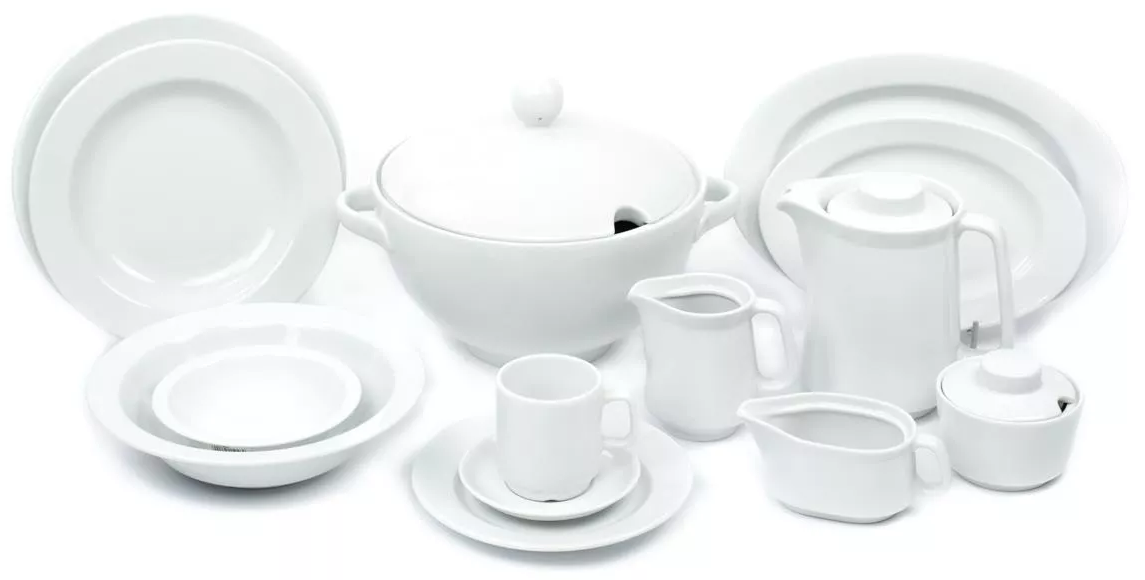 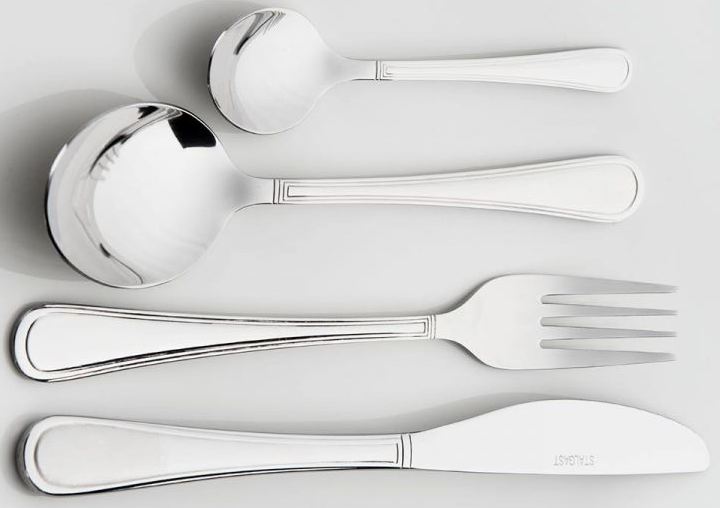 